Hier sind eine Reihe von Verständnisfragen zum Film ...                                       Name:_________________________Was versteht man unter einer halbquantitativen Synthese?Wie wurde der Versuch zur Synthese von Wasser durchgeführt?Gib zwei Verfahren an, wie man vielleicht chemische Reaktionen starten könnte.AKKappenberg
Auf dem Weg zur Formel von WasserHalbquantitative SyntheseA03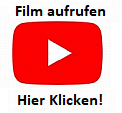 